FESCO начала сезонные грузоперевозки в порты Чукотки в рамках северного завозаИз Владивостокского морского торгового порта вышел контейнеровоз с 56 тоннами генеральных грузов и 316 TEU на бортуТранспортная группа FESCO (предприятие в контуре управления госкорпорации «Росатом») открыла сезонную навигацию в рамках программы северного завоза 2024 года и приступила к перевозкам грузов в порты Чукотского автономного округа.В рамках морской каботажной линии «ФЕСКО Анадырь Директ Лайн» (ФАДЛ) контейнеровоз FESCO доставит в порты Чукотки 56 тонн генеральных грузов и 316 TEU, в том числе продовольствие, медикаменты и технику. Судно отправилось в рейс 12 июня из Владивостокского морского торгового порта (ВМТП, входит в FESCO). Прибытие в Анадырь ожидается 20 июня, в Эгвекинот — 23 июня.На линии ФАДЛ будут работать два контейнеровоза FESCO. За весь сезон навигации они должны осуществить пять рейсов в порты Чукотки.На площадке Петербургского международного экономического форума госкорпорация «Росатом», Минвостокразвития России и правительство Чукотского автономного округа 7 июня было подписано соглашение о совместной реализации пилотного проекта по созданию единого морского оператора северного завоза. Стороны проработают возможности начала функционирования с 2025 года единого морского оператора по доставке грузов северного завоза на Чукотку.Справка:Северный завоз — комплекс мероприятий и финансовых механизмов по регулярному и бесперебойному снабжению территорий, относящихся к районам Крайнего Севера, а также приравненным к ним местностям с ограниченными сроками завоза грузов.Транспортная группа FESCO — одна из крупнейших транспортно-логистических компаний России с активами в сфере портового, железнодорожного и интегрированного логистического бизнеса, которые позволяют группе осуществлять доставку грузов «от двери до двери» и контролировать все этапы интермодальной цепочки. FESCO принадлежит «Владивостокский морской торговый порт», интермодальный оператор «ФЕСКО Интегрированный Транспорт», оператор рефрижераторных контейнеров «Дальрефтранс», а также компании «Трансгарант» и «ФЕСКО Транс». Группа управляет терминальными комплексами в Новосибирске, Хабаровске, Томске и Владивостоке. Контейнерный парк FESCO составляет более 170 тыс. TEU, количество фитинговых платформ превышает 11 тыс. единиц. Флот группы включает более 30 транспортных судов в управлении, которые осуществляют перевозки преимущественно на собственных морских линиях. В ноябре 2023 года контрольный пакет акций указом Президента РФ передан госкорпорации «Росатом».FESCO ежегодно перевозит грузы, следующие в регионы с ограниченными сроками навигации. Специалисты группы заблаговременно готовят суда к северному завозу, планируют рейсы исходя из заявок грузовладельцев. Работа ведется в тесном взаимодействии с портами, грузоотправителями, администрацией Чукотского автономного округа и Министерством транспорта РФ для обеспечения стабильного поступления и отправки грузов.Развитие Дальневосточного региона и районов Крайнего Севера – значимое направление государственной политики. Большое значение уделяется развитию инфраструктуры, обеспечению реализации планов социального развития соответствующих территорий. «Росатом» и его компании принимает активное участие в этой работе.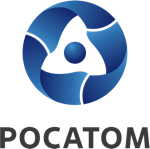 Медиацентр атомнойпромышленности
atommedia.onlineПресс-релиз14.06.24